ПРИКАЗ____________ 					№ __________г. ЕкатеринбургО проведении научно-практического мероприятияВ соответствии с Планом проведения научно-практических мероприятий УрГЭУ на 2017 год Приказываю:Провести ___________      _______________________________________                               (дата проведения) (название мероприятия с указанием его вида и уровня)Сформировать организационный комитет по проведению конференции (круглого стола, конкурса) в составе:Председатель:Сопредседатель:Члены оргкомитета:Секретарь оргкомитета:Определить следующие научные направления мероприятия: _________________________.Установить оргвзнос за участие в конференции (форуме) в размере _____.Ответственному (научному) редактору сборника сдать подготовленные для издания материалы конференции (форума) в Издательство УрГЭУ до ______________.Директору Издательства УрГЭУ Гребенщиковой А.А. издать сборник материалов конференции (форума) _______________________________________      (к началу мероприятия/ в течение 2-х месяцев после сдачи материалов в Издательство)Начальнику общего отдела Толмачевой Ю.В. довести настоящий приказ до сведения заинтересованных лиц (проректоров, издательства, бухгалтерии, финансово-экономического управления, кафедр института (университета), управления по научно-исследовательской работе).Контроль за исполнением данного приказа возложить на проректора по научной работе Дворядкину Е.Б. Ректор                  										    Я.П. Силин/на оборотной стороне последнего листа приказаМинистерство образования и науки Российской ФедерацииФедеральное государственное бюджетное образовательное учреждение высшего образования«Уральский государственный экономический университет»(УрГЭУ)ФИО– /должность, звание/ФИО– /должность, звание/ФИО– ответственный за составление информационного письма, сметы, перечня рекомендаций, отчета о проведении мероприятия /должность, звание/ФИО– ответственный за привлечение внешних участников и формирование программы проведения мероприятия (привлечение спонсоров) /должность, звание/ФИО– ответственный (научный) редактор сборника материалов конференции /должность, звание/ФИО– ответственный за проведение секции (название секции) /должность, звание/ (при наличии)ФИО–  /должность, звание/Проректор по научной работе                                                                         Е.Б. ДворядкинаДиректор института (название)/ФИО/Начальник УНИРА.А. ГлумовГлавный бухгалтерН.В. БрыляковаНачальник ФЭУП.П. КнязевНачальник общего отделаЮ.В. Толмачева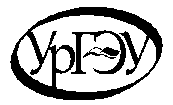 